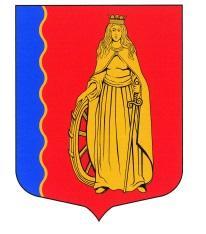 КОНТРОЛЬНО-СЧЕТНАЯ ПАЛАТАМУНИЦИПАЛЬНОГО ОБРАЗОВАНИЯ«МУРИНСКОЕ ГОРОДСКОЕ ПОСЕЛЕНИЕ»ВСЕВОЛОЖСКОГО МУНИЦИПАЛЬНОГО РАЙОНАЛЕНИНГРАДСКОЙ ОБЛАСТИЗАКЛЮЧЕНИЕо результатах экспертно-аналитического мероприятия: «Оперативный анализ исполнения и контроля за организацией исполнения бюджета муниципального образования «Муринское городское поселение» Всеволожского муниципального района Ленинградской области за 9 месяцев 2023 года»г. Мурино                                                                               «28» декабря 2023 года На основании Положения о Контрольно-счетной палате муниципального образования «Муринское городское поселение» Всеволожского муниципального района Ленинградской области, утвержденного решением совета депутатов от 17 августа 2022 г. № 231, в соответствии с Регламентом Контрольно-счетной палаты муниципального образования «Муринское городское поселение» Всеволожского муниципального района Ленинградской области, утвержденным распоряжением председателя Контрольно-счетной палаты муниципального образования «Муринское городское поселение» Всеволожского муниципального района Ленинградской области от 09 января 2023 г. № 01/01-044, Стандартом внешнего муниципального финансового контроля «Проведение оперативного анализа исполнения и контроля за организацией исполнения местного бюджета в текущем финансовом году и предоставление информации о ходе исполнения местного бюджета муниципального образования», утвержденным распоряжением председателя Контрольно-счетной палаты муниципального образования «Муринское городское поселение» Всеволожского муниципального района Ленинградской области от 11 мая 2023 г. № 14/01-04, пунктом 1.5. Плана работы Контрольно-счетной палаты муниципального образования «Муринское городское поселение» Всеволожского муниципального района Ленинградской области на 2023 год, утвержденного распоряжением председателя Контрольно-счетной палаты от 27 января 2023 г. № 03/01-04, издано распоряжение председателя Контрольно-счетной палаты от 20.12.2023 г. № 34/04-01 о проведении экспертно-аналитического мероприятия: «Оперативный анализ исполнения и контроля за организацией исполнения бюджета муниципального анализа «Муринское городское поселение» Всеволожского муниципального района Ленинградской области за 9 месяцев 2023 года».Общие положенияЗаключение на отчет об исполнении бюджета муниципального образования «Муринское городское поселение» Всеволожского муниципального района Ленинградской области за 9 месяцев 2023 года подготовлено во исполнение статьи 157, пункта 5 статьи 264.2, статьи 268.1 Бюджетного кодекса Российской Федерации, статьи 9 Федерального закона от 07.02.2011 № 6-ФЗ «Об общих принципах организации и деятельности контрольно-счетных органов субъектов Российской Федерации и муниципальных образований», пункта 9 статьи 9 Положения о Контрольно-счетной палате муниципального образования «Муринское городское поселение» Всеволожского муниципального района Ленинградской области, утвержденного решением совета депутатов от 17 августа 2022 г. № 231, и пункта 1.5 Плана работы на 2023 год.Проверка начата: 21.12.2023 г., окончена: 28.12.2023 г. Анализ отчета об исполнении бюджета городского поселения проведен в целях оценки исполнения бюджета, сопоставления утвержденных показателей бюджета городского поселения за 9 месяцев 2023 года с годовыми бюджетными назначениями, а также с показателями за аналогичный период прошлых лет.          Согласно требованиям пункта 5 статьи 264.2 Бюджетного кодекса Российской Федерации отчет об исполнении бюджета муниципального образования «Муринское городское поселение» Всеволожского муниципального района Ленинградской области за 9 месяцев 2023 года по доходам, по расходам, по источникам финансирования дефицита бюджета утвержден постановлением администрации муниципального образования «Муринское городское поселение» Всеволожского муниципального района Ленинградской области от 06.10.2023 г. № 370.В соответствие с пунктом 38.6 статьи 38 Положения о бюджетном процессе в муниципальном образовании «Муринское городское поселение» Всеволожского муниципального района Ленинградской области, утвержденного решением совета депутатов муниципальное образование «Муринское городское поселение» от 24.03.2021 г. № 133 (в ред. решения от 08.02.2023 г. № 269), Отчет об исполнении бюджета муниципального образования «Муринское городское поселение» Всеволожского муниципального района Ленинградской области за 9 месяцев 2023 года представлен в Контрольно-счетную палату муниципального образования для осуществления полномочий по внешнему финансовому контролю 09.10.2023 г. Письмом администрации муниципального образования от 09.10.2023 г. № 5849/01-12, также направлено постановление администрации муниципального образования «Муринское городское поселение» Всеволожского муниципального района Ленинградской области от 06.10.2023 г. № 370 «Об утверждении отчета об исполнении бюджета Муниципального образования «Муринское городское поселение» Всеволожского муниципального района Ленинградской области за 9 месяцев 2023 года».         При подготовке заключения использованы документы и материалы, представленные администрацией муниципального образования «Муринское городское поселение» Всеволожского муниципального района Ленинградской области.Объект проверки: Муниципальное образование «Муринское городское поселение» Всеволожского муниципального района Ленинградской области.Устав муниципального образования «Муринское городское поселение» Всеволожского муниципального района Ленинградской области, утвержден решением Совета депутатов от 20.05.2020 № 62.Предмет проверки: Отчет об исполнении бюджета муниципального образования «Муринское городское поселение» Всеволожского муниципального района Ленинградской области за 9 месяцев 2023 года.Юридический адрес: 188662, Ленинградская область, Всеволожский район, г. Мурино, ул. Оборонная, д. 32-А.Адрес места нахождения: 188662, Ленинградская область, Всеволожский район, г. Мурино, ул. Оборонная, д. 32-А.Главный распорядитель бюджетных средств, главный администратор доходов и источников внутреннего финансирования дефицита бюджета муниципального образования «Муринское городское поселение» - администрация муниципального образования «Муринское городское поселение».Администрация муниципального образования включена в Единый государственный реестр юридических лиц за основным государственным номером 1064703001065, ИНН 4703083784.Должностными лицами в проверяемом периоде в администрации муниципального образования «Муринское городское поселение» являлись:С правом первой подписи:- глава администрации Белов А.Ю.С правом второй подписи:начальник отдела финансового управления – главный бухгалтер Туманов В.А.главный специалист Калина У.В.Анализ исполнения основных характеристик бюджета муниципального образования «Муринское городское поселение» Всеволожского муниципального района Ленинградской области за 9 полугодие 2023 года	Бюджет муниципального образования на 2023 год и на плановый период 2024 и 2025 годов утвержден решением Совета депутатов муниципального образования от 21.12.2022 г. № 263 «О бюджете муниципального образования «Муринское городское поселение» Всеволожского муниципального района Ленинградской области на 2023 год и на плановый период 2024 и 2025 годов»: 1. По доходам в сумме 701 898,7 тыс. руб., из них: - безвозмездные поступления в сумме 344 185,9 тыс. руб., что составляет 49,04 % в общем объеме доходной части бюджета;- налоговые и неналоговые доходы в сумме 357 712,8 тыс. руб., что составляет 50,96 % в общем объеме доходной части бюджета.       	2. По расходам в сумме 730 552,0 тыс. руб.3. По прогнозируемому дефициту бюджета в сумме 28 653,3 тыс. руб. или 8,01% от утвержденного общего годового объема доходов бюджета без учета утвержденного объема безвозмездных поступлений.	   4. По резервному фонду администрации муниципального образования в сумме 800,0 тыс. руб.5. По доходам и расходам дорожного фонда в сумме 170 466,90 тыс. руб. 6. По верхнему пределу муниципального долга на 01 января 2024 года в сумме 0 руб., в том числе верхний предел муниципального долга по муниципальным гарантиям Муринское городское поселение в сумме 0 руб.Запланированный дефицит бюджета муниципального образования не противоречит требованиям, установленным пунктом 3 статьи 92.1 БК РФ. Источником дефицита бюджета являются остатки средств на счетах.		З 9 месяцев 2023 года в доходную и расходную части бюджета муниципального образования «Муринское городское поселение» на 2023 год                                                                                                                                                                                                  были внесено изменение на основании решений Совета депутатов муниципального образования от 08.02.2023 г. № 267 «О внесении изменений в решение Совета депутатов от 21.12.2022 № 263 «О бюджете муниципального образования «Муринское городское поселение» Всеволожского муниципального района Ленинградской области на 2023 год и на плановый период 2024 и 2025 годов», от 26.04.2023 г. № 282 «О внесении изменений в решение Совета депутатов от 21.12.2022 № 263 «О бюджете муниципального образования «Муринское городское поселение» Всеволожского муниципального района Ленинградской области на 2023 год и на плановый период 2024 и 2025 годов», от 21.06.2023 г. № 289 «О внесении изменений в решение Совета депутатов от 21.12.2022 № 263 «О бюджете муниципального образования «Муринское городское поселение» Всеволожского муниципального района Ленинградской области на 2023 год и на плановый период 2024 и 2025 годов»:1. Общий объем доходов увеличен на 137 030,6 тыс. руб., или на 19,5%, до 838 929,3 тысяч рублей, из них: - безвозмездные поступления в сумме 493 216,53 тыс. руб., что составляет 58,79 % в общем объеме доходной части бюджета;- налоговые и неналоговые доходы в сумме 345 712,8 тыс. руб., что составляет 41,21 % в общем объеме доходной части бюджета.      2. Общий объем расходов увеличен на 210 347,9 тыс. руб., или на 28,8%, до 940 899,9 тыс. руб.;3. Предельный размер дефицита бюджета увеличен на 73 317,2 тыс. руб., или на 255,9 %, до 101 970,5 тыс. руб., 32,8 % от утвержденного общего годового объема доходов бюджета без учета утвержденного объема безвозмездных поступлений;4. Резервный фонд администрации муниципального образования в сумме 800,0 тыс. руб.	Исполнение основных параметров бюджета муниципального образования «Муринское городское поселение» за 9 месяцев 2023 года в сравнении с аналогичным периодом 2022 года                                                                                                                                                                        (тыс. рублей)		Доходы бюджета муниципального образования «Муринское городское поселения» за 9 месяцев 2023 г. исполнены в сумме 436 332,5 тыс. рублей, или 38,8 % к годовым плановым назначениям. По отношению к соответствующему периоду 2022 года доходная часть бюджета в отчётном периоде увеличилась на 128 970,4 тыс. рублей., исполнение к уточненным годовым назначениям увеличено на 7,9 %.	Расходы бюджета муниципального образования «Муринское городское поселение» за 9 месяцев 2023 года исполнены в сумме 489 554,2 тыс. рублей, или 52,0 %, к годовым плановым назначениям. По отношению к соответствующему периоду 2022 г. расходная часть бюджета в отчетном периоде увеличена на 119 553,7 тыс. рублей, или на 1,1 %.Бюджет исполнен с дефицитом в размере 75 748,1 тыс. рублей при годовом запланированном дефиците в размере 101 970,5тыс. рублей.Анализ формирования и исполнения доходной части бюджета муниципального образования «Муринское городское поселение» за 9 месяцев 2023 годаСогласно данным Отчета об исполнении бюджета (ф. 0503117) в доходную часть бюджета за 9 месяцев 2023 года поступило налоговых и неналоговых доходов в сумме 225 090,9 тыс. рублей (65,11 от объема плановых бюджетных назначений), а также безвозмездных поступлений в сумме 340 211,4 тыс. рублей (68,98 % от объема плановых бюджетных назначений).Произведенный анализ исполнения бюджета по налоговым и неналоговым доходам за отчетный период 2023 года в сравнении с аналогичными показателями прошлого года позволяют сделать вывод об отрицательной динамике по большинству доходных источников, как в абсолютных величинах, так и в относительных.Исполнение доходной части бюджета муниципального образования «Муринское городское поселение за 9 месяцев 2023 года в сравнении с аналогичным периодом 2022 годаЗа 9 месяцев 2023 года доходы бюджета муниципального образования «Муринское городское поселение» составили 565 302,3 тыс. рублей, или 67,38 % к уточненным годовым назначениям. По сравнению с аналогичным периодом прошлого года доходы поступили в большем объеме на 128 969,80 тыс. рублей. Вместе с тем, процент исполнения годовых бюджетных назначений составил 67,38%, что на 7,95 % ниже аналогичного периода 2022 года. Увеличение доходной части связано с увеличением безвозмездных поступлений в отчетным периоде 2023 года на 105 344,00 тыс. рублей и увеличением их бюджетных назначений на 197 486,68 тыс. рублей.Поступления налоговых и неналоговых доходов сложились в сумме 225 090,9 тыс. рублей, или 65,11 % к годовому прогнозу поступлений. В структуре доходов бюджета поселения удельный вес собственных доходов составил 39,82 %, что ниже уровня аналогичного периода прошлого года на 6,35 процентных пунктов (46,17-39,82). Вместе с тем, по сравнению с аналогичным периодом 2022 года сумма налоговых и неналоговых доходов возросла на 23 625,80 тыс. руб.На долю безвозмездных поступлений приходится 60,18 %. Изменение структуры по сравнению с 2022 годом связано с увеличением безвозмездных поступлений. Налоговые доходыЗа 9 месяцев 2023 года в структуре собственных доходов бюджета на долю налоговых доходов приходится 95,31 процента. В абсолютном выражении поступления в бюджет муниципального образования «Муринское городское поселение» составили 214 532,1 тыс. рублей или 69,52 % утвержденного годового прогноза. К соответствующему периоду 2022 года темп роста поступлений составил 0,01 процента. Основными налогами, которые сформировали доходную часть бюджета 9 месяцев 2023 года, являются налог на доходы физических лиц и налоги на имущество, на долю которых приходится 78,91 % и 57,06 % поступивших собственных доходов соответственно. Налог на доходы физических лиц (НДФЛ) поступил в бюджет поселения в сумме 134 604,1 тыс. рублей, годовые плановые назначения исполнены на 78,91 процента. К соответствующему периоду 2022 года поступления увеличились на 30 299,30 тыс. рублей. Динамика исполнения выросла на 9,83 процента. Акцизы по подакцизным товарам (продукции), производимым на территории Российской Федерации за 9 месяцев 2023 года исполнены на 136,07 % годового плана, в структуре собственных доходов их доля составляет 0,36 процента. В целом поступления акцизов составили 2 041,1 тыс. рублей. По сравнению с уровнем 9 месяцев 2022 года сложилось снижение акцизных платежей на 26,28 %. Налог на имущество физических лиц поступил в бюджет поселения в сумме 77 886,9 тыс. рублей, или 57,06 % годового плана, в структуре собственных доходов его доля составляет 13,78 процента. По сравнению с уровнем 9 месяцев 2022 года сложилось снижение поступлений от налога на 12,35 процента или на 9 038,3 тыс. рублей. Неналоговые доходыСумма поступивших за 9 месяцев 2023 года неналоговых доходов составила 9 602,2 тыс. руб. или 25,85 % уточненного годового плана и на 4862,77 тыс. руб. выше объема поступлений неналоговых доходов в соответствующем периоде 2022 года.Наибольший удельный вес в объеме собственных доходов занимают доходы, получаемые в виде арендной платы за земельные участки, государственная собственность на которые не разграничена и которые расположены в границах городских поселений, а также средства от продажи права на заключение договоров аренды указанных земельных участков – 58,17 %. Поступления составили 5 585,8 тыс. рублей или 39,54 % годовых плановых назначений. К соответствующему уровню прошлого года поступления снизились на 35,44 %, в связи с увеличением в 2023 году плановых назначений. Вместе с тем, сумма поступления увеличилась на 1 192,4 тыс. рублей. Поступления доходов, продажи материальных и нематериальных активов за 9 месяцев 2023 года составили 2 730,5 тыс. рублей, или 11,86 % уточненного годового плана. Рост к уровню аналогичного периода 2022 года составило в размере 1 564,03 тыс. рублей.Поступления доходов от оказания платных услуг (работ) и компенсации затрат государства за 9 месяцев 2023 года составили 768,1 тыс. рублей. Снижение к уровню аналогичного периода 2022 года составило 974,74 тыс. рублей. Поступления доходов от административных штрафов за 9 месяцев 2023 года составили 294,9 тыс. рублей. Темп роста к уровню 2022 года составил 239,8 тыс. рублей.Поступления доходов от прочих неналоговых доходов за 9 месяцев 2023 года составили 222,9 тыс. рублей. Снижение темпа роста к уровню 2022 года составил 1 013,42 тыс. рублей.Безвозмездные поступленияЗа 9 месяцев 2023 года безвозмездные поступления в бюджет муниципального образования «Муринское городское поселение» поступили в сумме 340 211,4 тыс. рублей, или 68,98 % уточненного плана, по сравнению с 9 месяцами 2022 года поступления увеличились на 105 344,00 тыс. рублей. Однако в связи с увеличением годовых плановых назначений, наблюдается снижение на 10,44 %.За 9 месяцев  2023 года поступила дотация на выравнивание бюджетной обеспеченности в сумме 255 438,1 тыс. рублей, или 90,0 % годовых назначений, субвенции бюджетам городских поселений на осуществление первичного воинского учета в сумме 2 358,2 тыс. рублей, или 75,0 % годовых назначений, субвенции бюджетам поселений на осуществление отдельного государственного полномочия Ленинградской области в сфере административных правоотношений в сумме 31,70 тыс. рублей, или 100 % годовых назначений, прочие субсидии бюджетам городских поселение в сумме 18 594,1 тыс. рублей, или 52,32% годовых назначений, субсидии бюджетам поселений на реализацию программ формирования городской среды в сумме 23 000,00 тыс. рублей, или 100% годовых назначений, субсидии бюджетам городских поселений на реализацию мероприятий по стимулированию программ развития жилищного строительств субъектов Российской Федерации в размере 44 820,7 тыс. руб. при годовых назначениях 148 680,90 тыс. рублей.Анализ исполнения расходов бюджета муниципального образования «Муринское городское поселение» за 9 месяцев 2023 годаПлан по расходам на 2023 год увеличен на 210 347,8 тыс. рублей и составил в соответствии с уточненной бюджетной росписью 940 899,8 тыс. рублей. Расходы бюджета муниципального образования «Муринское городское поселение» за 1 полугодие 2023 года исполнены в сумме 342 678,5 тыс. руб., или 36,42 % к уточненным годовым назначениям. Темп роста к аналогичному периоду 2022 года составил 156 314,2 тыс. рублей (342 678 501,55-186 364 335,10). Исполнение бюджета муниципального образования «Муринское городское поселение» по расходам осуществляют главные распорядители средств бюджета городского поселения - 001 Администрация муниципального образования «Муринское городское поселение» по 10 разделам классификации расходов бюджетов; 002 Совет депутатов муниципального образования «Муринское городское поселение» по одному разделу классификации расходов бюджетов.Минимальный показатель исполнения расходов отмечен по подразделу 01 13 «Осуществление расходов, связанных с охраной труда», исполнено 00,00 рублей при годовом плане – 228 800,00 рублей, что соответствует 0,0 процента. Максимальный процент исполнения расходов – 100 % отмечен по подразделу 01 13 «Ежегодная стипендия главы администрации обучающимся общеобразовательных учреждений». Анализ исполнения расходов бюджета поселения по разделам и подразделам классификации расходов в отчетном периоде показал следующее. По разделу 01 «Общегосударственные вопросы» за 9 месяцев 2023 года исполнение основных расходов составило:- в сумме 1 660 798,63 тыс. рублей по подразделу 01 02 «Функционирование высшего должностного лица субъекта Российской Федерации и муниципального образования», процент исполнения к годовому плану составляет 55,78, удельный вес в общем объеме расходов за 9 месяцев - 0,34%;- в сумме 51 036 689,92 рублей по подразделу 01 04 «Функционирование Правительства Российской Федерации, высших исполнительных органов государственной власти субъектов Российской Федерации, местных организаций», процент исполнения к годовому плану составляет 48,38, удельный вес в общем объеме расходов за 9 месяцев – 10,43%;- в сумме 6 101 564,14 рублей 01 03 «Функционирование законодательных (представительных) органов государственной власти и представительных органов муниципальных образований», процент исполнения к годовому плану составляет 40,86, удельный вес в общем объеме расходов за 9 месяцев – 1,25%;- в сумме 4 994 232,35 рублей 01 06 «Обеспечение деятельности финансовых, налоговых и таможенных органов и органов финансового (финансово-бюджетного) надзора», процент исполнения к годовому плану составляет 70,54, удельный вес в общем объеме расходов за 9 месяцев – 1,02%;- в сумме 210 480,00 рублей 01 07 «Обеспечение проведения выборов и референдумов», процент исполнения к годовому плану составляет 67,8, удельный вес в общем объеме расходов за 9 месяцев – 0,09%;По подразделу 01 11 «Резервные фонды» за 9 месяцев расходы не производились.  По подразделу 01 13 «Другие общегосударственные вопросы» за 9 месяцев 2023 года произведены расходы средств местного бюджета в сумме 41 344 638,36 рублей, или 57,09 % утвержденных сводной бюджетной росписью расходов. Основные расходы:- в сумме 243 147,00 рублей по подразделу 01 13 «Исполнение судебных актов, вступивших в законную силу, по искам к органам местного самоуправления», процент исполнения к годовому плану составляет 7,37, удельный вес в общем объеме расходов за 9 месяцев – 0,05%;- в сумме 253 748,66 рублей по подразделу 01 13 «Оплата государственной пошлины, членских и иных взносов, административных штрафов, пеней, прочих налогов, сборов и иных платежей в рамках непрограммных расходов, процент исполнения к годовому плану составляет 22,05, удельный вес в общем объеме расходов за 9 месяцев – 0,05%;- в сумме 38 144 053,64 рублей по подразделу 01 13 «Обеспечение деятельности муниципальных казенных учреждений муниципального образования «Муринское городское поселение» Всеволожского муниципального района Ленинградской области», процент исполнения к годовому плану составляет 60,84, удельный вес в общем объеме расходов за 9 месяцев – 7,79%;- в сумме 60 000,00 рублей по подразделу 01 13 «Вовлечение в хозяйственный оборот имущества и сокращение количества неиспользуемых объектов, находящихся в казне муниципального образования», процент исполнения к годовому плану составляет 66,67, удельный вес в общем объеме расходов за 9 месяцев – 0,01%;- в сумме 59 100,00 рублей по подразделу 01 13 «Организация профессионального развития муниципальных служащих, внедрение современных технологий и повышение мотивации муниципальных служащих муниципального образования», процент исполнения к годовому плану составляет 29,55, удельный вес в общем объеме расходов за 9 месяцев – 0,01%;  - в сумме 208 726,16 рублей по подразделу 01 13 «Мероприятия по обеспечению сохранности архивного фонда», процент исполнения к годовому плану составляет 91,11, удельный вес в общем объеме расходов за 9 месяцев – 0,04%;  - в сумме 300 000,00 рублей по подразделу 01 13 «Развитие и обеспечение функционирования технологической инфраструктуры органов исполнительной власти», процент исполнения к годовому плану составляет 49,92, удельный вес в общем объеме расходов за 9 месяцев – 0,09%;  - в сумме 190 000,00 рублей по подразделу 01 13 «Приобретение подарочной и цветочной продукции», процент исполнения к годовому плану составляет 47,5, удельный вес в общем объеме расходов за 9 месяцев – 0,06%;  - в сумме 297 000,00 рублей по подразделу 01 13 «Ежегодная стипендия главы администрации обучающимся общеобразовательных учреждений», процент исполнения к годовому плану составляет 100,0, удельный вес в общем объеме расходов за 9 месяцев – 0,09%;  - в сумме 338 945,00 рублей по подразделу 01 13 «Обеспечение продовольственной безопасности муниципального образования», процент исполнения к годовому плану составляет 82,0, удельный вес в общем объеме расходов за 9 месяцев – 0,1%.По разделу 02 «Национальная оборона» расходы бюджета поселения за 9 месяцев 2023 года составили 1 797 315,12 рублей, или 57,16 % объема расходов, предусмотренных на финансирование расходов по осуществлению первичного воинского учета на территориях, где отсутствуют военные комиссариаты (подраздел 02 03 «Мобилизационная и вневойсковая подготовка»). Удельный вес расходов по разделу в общей структуре расходов бюджета поселения составил 0,37 процента. По разделу 03 «Национальная безопасность и правоохранительная деятельность» расходы бюджета в 9 месяцев 2023 года произведены в объеме 1 628 529,4 рублей, или 23,21 % утвержденных сводной бюджетной росписью расходов. Доля расходов по разделу в общей структуре расходов бюджета составила 0,33 %. Основные расходы: в сумме 862 844,40 рублей по подразделу 01 03 «Оказание услуг по профилактике терроризма и экстремизма, поддержания общественной безопасности», удельный вес в общем объеме расходов за отчетный период составляет 0,18 %.По разделу 04 «Национальная экономика» расходы исполнены в объеме 55 104 791,11 рублей, что соответствует 28,67 % утвержденных сводной бюджетной росписью расходов. Доля расходов по разделу в общей структуре расходов бюджета составила 11,26 процента. Наибольший удельный вес в общей структуре раздела занимают расходы по подразделам 04 09 «Дорожное хозяйство» в сумме 54 761 495,99 рублей и 04 12 «Другие вопросы в области национальной экономики» в сумме 343 295,12 рублей. Расходы по подразделу 04 08 «Транспорт» составили 00,00 тыс. рублей. По разделу 05 00 «Жилищно-коммунальное хозяйство» расходы бюджета за 9 месяцев 2023 года составили 286 723 798,11 рублей, или 59,32 % объема расходов, предусмотренных уточненной бюджетной росписью на 2023 год. Доля расходов раздела в общей структуре расходов составила 58,57 %. По подразделу 05 01 «Жилищное хозяйство» расходы произведены в сумме 602 341,14 рублей, по подразделу 05 02 «Коммунальное хозяйство» - 1 319 076,70 рублей, по подразделу 05 03 «Благоустройство» - 91 055 930,27 рублей, по подразделу 05 05 «Другие вопросы в области жилищно-коммунального хозяйства» - 193 746 450,00 рублей. По разделу 06 «Охрана окружающей среды» расходы бюджета за 9 месяцев 2023 года составили 19 355 984,00 рублей, или 62,44 % объема расходов, предусмотренных уточненной бюджетной росписью на 2023 год. Доля расходов раздела в общей структуре расходов составила 3,95 %. По разделу 07 00 «Образование» расходы бюджета поселения за 9 месяцев 2023 года расходы бюджета составили 5 009 030,30 рублей, или 79,06 % объема расходов, предусмотренных уточненной бюджетной росписью на 2023 год. Доля расходов раздела в общей структуре расходов составила 1,02 %. По разделу 08 00 «Культура, кинематография» расходы бюджета поселения за 9 месяцев 2023 года расходы бюджета составили 6 061 015,71 рублей, или 70,55 % объема расходов, предусмотренных уточненной бюджетной росписью на 2023 год. Доля расходов раздела в общей структуре расходов составила 1,24 процента. По разделу 10 «Социальная политика» расходы бюджета в отчетном периоде исполнены в сумме 2 795 666,00 рублей, или 60,92 % утвержденных бюджетных ассигнований. Доля расходов по разделу в общей структуре расходов бюджета составила 0,57 процента. По подразделу 10 01 «Пенсионное обеспечение» расходы составили 734 891,00 рублей. По подразделу 10 06 «Другие вопросы в области социальной политики» расходы составили 1 500 000,00 рублей. По разделу 11 00 «Физическая культура и спорт» расходы за 9 месяцев 2023 года исполнены в сумме 1 149 636,87 рублей, или 84,10 % утвержденных бюджетных ассигнований. Расходы произведены по подразделу 11 05 «Другие вопросы в области физической культуры и спорта» на мероприятия по развитию физической культуры и спорта. Удельный вес расходов по разделу в общей структуре расходов составил 0,23 процента. По разделу 12 «Средства массовой информации» расходы за 9 месяцев 2023 года исполнены в сумме 4 580 000,00 рублей или 80,0 % утвержденных бюджетных ассигнований. Расходы произведены по подразделу 11 02 «Периодическая печать и издательства». Удельный вес расходов по разделу в общей структуре расходов составил 0,94 %. В разрезе муниципальных программИсполнение бюджета поселения осуществляется в рамках 12 муниципальных программ, ответственными исполнителем которых являются:- администрация муниципального образования «Муринское городское поселение»;- МКУ «Центр муниципальных услуг»;- МБУ «Содержание и развитие территории»;- МБУ «Центр благоустройства и строительства»Общий объем финансирования, предусмотренный на реализацию муниципальных программ, утвержден в сумме 307 902 901,22 рублей (уточненный план) или 32,72% общего объема расходов бюджета муниципального образования.По итогам девяти месяцев 2023 года, исполнение расходов бюджета по муниципальным программам составило 140 106 137,47 рублей или 40,41 % уточненных годовых бюджетных назначений: - МП «Управление муниципальным имуществом, финансами и муниципальной службой МО МГП» - исполнены расходы на сумму 2 523 380,32 рублей или 31,56 %;- МП «Устойчивое общественное развитие в МО МГП ВМР ЛО» - исполнены расходы на сумму 510 480,00 рублей или 56,01 %;	- МП «Стимулирование экономической активности на территории МО МГП ВМР ЛО» - исполнены расходы на сумму 1 838 945,0 рублей или 17,0 %;- МП «Обеспечение безопасности на территории МО МГП» - исполнены расходы на сумму 20 984 513,40 рублей или 55,24 %;- МП «Адресная социальная поддержка жителей МО МГП ВМР ЛО» - исполнены расходы на сумму 1 047 775,00 рублей или 58,67 %;- МП «Развитие и функционирование дорожно-транспортного комплекса МО МГП» - исполнены расходы на сумму 54 761 495,99 рублей или 31,06 %;- МП «Архитектура, градостроительство и благоустройство в муниципальном образование «Муринское городское поселение» Всеволожского муниципального района Ленинградской области» - исполнены расходы на сумму 00,00 рублей или 00,00 %;- МП «Устойчивое функционирование и развитие коммунальной инфраструктуры, и повышение энергоэффективности в МО МГП» - исполнены расходы на сумму 1 319 076,70 рублей или 14,29 %;- МП «Благоустройство в МО МГП» - исполнены расходы на сумму 47 900 788,18 рублей или 54,38 %;- МП «Развитие молодежной политики, межнациональных и межконфессиональных отношений в МО МГП» - исполнены расходы на сумму 5 009 030,30 рублей или 79,06 %;- МП «Развитие культуры в МО МГП» - исполнены расходы на сумму 6 061 015,71 рублей или 70,55 %; - МП «Развитие физической культуры и массового спорта, туризма в МО МГП» - исполнены расходы на сумму 1 149 636,87 рублей или 84,1 %;Анализ использования средств муниципального дорожного фонда	Средства муниципального дорожного фонда муниципального образования «Муринское городское поселение» Всеволожского муниципального района Ленинградской области на 2023 год по состоянию на 01.01.2023 года составляют 176 316,9 тыс. рублей. 	Исполнение за 9 месяцев 2023 года – 54 761,5 рублей или 31,06 процента по мероприятиям: - Стимулирование программ развития жилищного строительства субъектов Российской Федерации- Строительный, технический, авторский, инструментальный контроль (надзор)- Строительство, реконструкция, ремонт и содержание автомобильных дорог общего пользования в рамках реализации муниципальной программы муниципального образования «Муринское городское поселение» Всеволожского района Ленинградской области «Развитие и функционирование дорожно-транспортного комплекса муниципального образования «Муринское городское поселение» Всеволожского муниципального района Ленинградской области на 2021– 2029 годы». 	К отчету об исполнении бюджета муниципального образования за 9 месяцев 2023 года представлена информация об использовании бюджетных ассигнований муниципального дорожного фонда муниципального образования «Муринское городское поселение» Всеволожского муниципального района Ленинградской области за 9 месяцев 2023 года. Анализ численности муниципальных служащих органов местного самоуправления, работников муниципальных учреждений муниципального образования «Муринское городское поселение» за 9 месяцев 2023 года	Среднесписочная численность работников муниципального образования «Муринское городское поселение по состоянию на 01.10.2023 года составила 132,3 человека, фактические расходы на заработную плату за отчетный период составили 114 094,2 тыс. рублей, в том числе:- муниципальные служащие органов местного самоуправления – 35,2 человека, сумма заработной платы – 42 561,4 тыс. рублей;- не муниципальные служащие (аппарат совета депутатов) – 3,1 человека, сумма заработной платы – 2 427,2 тыс. рублей;- муниципальные должности – 3,5 человека, сумма заработной платы составила 4 790,8 тыс. рублей;- работники муниципальных учреждений – 90,5 человека, сумма заработной платы – 64 314,8 тыс. рублей.Анализ исполнения бюджетных инвестиций в объекты капитального строительства	Согласно отчету об исполнении бюджетных инвестиций в объекты капитального строительства муниципальной собственности муниципального образования «Муринское городское поселение» Всеволожского муниципального района Ленинградской области за 9 месяцев 2023 года на 2023 год запланированы капитальные вложения в общей сумме 170 366 887,10 рублей., в том числе:- 163 135 108,80 рублей на участок улично-дорожной сети – Воронцовский бульвар (правая половина дороги от улицы Графская до Ручьевского проспекта) и улица Шувалова (правая половина дороги от улицы Графская до Ручьевского проспекта) в западной части г. Мурино муниципального образования «Муринское городское поселение» Всеволожского муниципального района Ленинградской области;- 7 231 778,90 рублей на строительство проезда от кармана вдоль Петровского бульвара (магистраль № 3) до Екатерининской улицы для обеспечения транспортной доступности к учреждению начального и среднего образования – школы на 1175 мест.	За 9 месяцев 2023 года исполнены бюджетные ассигнования в размере 54 761 495,99 рублей, что составляет 32,14 % запланированной суммы.Анализ использования средств резервного фонда Решением Совета депутатов муниципального образования от 21.12.2022 г. № 263 «О бюджете муниципального образования «Муринское городское поселение» Всеволожского муниципального района Ленинградской области на 2023 год и на плановый период 2024 и 2025 годов» (в ред. решения от 21.06.2023 г. № 289) на 2023 год установлены расходы на формирование резервного фонда в размере 800,0 тыс. рублей. 	По состоянию на 01 октября 2023 года плановые назначения не изменились. Согласно отчету об использовании средств резервного фонда расходы за 9 месяцев 2023 года не производились.Анализ дефицита (профицита) бюджета поселения	В результате внесенных изменений в бюджет муниципального образования «Муринское городское поселение» Всеволожского муниципального района Ленинградской области по состоянию на 01 октября 2023 года дефицит бюджета утвержден в сумме 101 970 500,00 рублей. Выводы	1. По итогам 9 месяцев 2023 года бюджет муниципального образования «Муринское городское поселение» Всеволожского муниципального района Ленинградской области исполнен по доходам  в  общей сумме 565 302 297,17 рублей, или 67,38% к годовым плановым назначениям, по расходам – 342 678 501,55 рублей, или 36,4%, к утвержденным расходам и годовым назначениям сводной бюджетной росписи, Бюджет исполнен с профицитом в размере 17 136 822,52 рублей при годовом запланированном дефиците в размере 101 970 500,00 рублей.	2. По отношению к соответствующему периоду 2022 года доходная часть бюджета в отчётном периоде увеличилась на 53 221 649,40 рублей. Однако исполнение к уточненным годовым назначениям снижено на 7,95 %. 	Увеличение доходной части связано с увеличением безвозмездных поступлений в отчетным периоде 2023 года на 105 344 тыс. рублей и увеличением их бюджетных назначений на 197 486,68 тыс. рублей.	Поступления налоговых и неналоговых доходов сложились в сумме 225 090,9 тыс. рублей, или 65,11 % к годовому прогнозу поступлений. В структуре доходов бюджета поселения удельный вес собственных доходов составил 39,82 %, что ниже уровня аналогичного периода прошлого года на 6,35 процентных пунктов (46,17 – 39,82). 	По сравнению с аналогичным периодом 2022 года сумма налоговых и неналоговых доходов возросла на 23 625,8 тыс. руб.	На долю безвозмездных поступлений приходится 60,18 процента. Изменение структуры по сравнению с 2022 годом связано с увеличением безвозмездных поступлений. 	3. Расходы бюджета муниципального образования «Муринское городское поселение» за 9 месяцев 2023 года исполнены в сумме 489 554,2 тыс. руб., или 52,03 % к утвержденным годовым назначениям. 	Темп роста к аналогичному периоду 2022 года составил 53 221,6 тыс. рублей. Исполнение бюджета муниципального образования «Муринское городское поселение» по расходам осуществляют главные распорядители средств бюджета городского поселения - 001 Администрация муниципального образования «Муринское городское поселение» по 10 разделам классификации расходов бюджетов; 002 Совет депутатов муниципального образования «Муринское городское поселение» по одному разделу классификации расходов бюджетов.Минимальный показатель исполнения расходов отмечен по подразделу 01 13 «Осуществление расходов, связанных с охраной труда», исполнено 00,00 рублей при годовом плане – 228 800,00 рублей, что соответствует 0,0 процента. Максимальный процент исполнения расходов – 100 % отмечен по подразделу 01 13 «Ежегодная стипендия главы администрации обучающимся общеобразовательных учреждений».4. Общий объем финансирования, предусмотренный на реализацию муниципальных программ, утвержден в сумме 307 902 901,22 рублей (уточненный план) или 32,72% общего объема расходов бюджета муниципального образования.	5. Средства муниципального дорожного фонда муниципального образования «Муринское городское поселение» Всеволожского муниципального района Ленинградской области на 2023 год по состоянию на 01.01.2023 года составляют 176 316,9 тыс. рублей. 	Исполнение за 9 месяцев 2023 года – 54 761,5 рублей или 31,06 процента.	6. Согласно отчету об исполнении бюджетных инвестиций в объекты капитального строительства муниципальной собственности муниципального образования «Муринское городское поселение» Всеволожского муниципального района Ленинградской области за 9 месяцев 2023 года на 2023 год запланированы капитальные вложения в общей сумме 170 366 887,10 рублей.7. Решением Совета депутатов муниципального образования от 21.12.2022 г. № 263 «О бюджете муниципального образования «Муринское городское поселение» Всеволожского муниципального района Ленинградской области на 2023 год и на плановый период 2024 и 2025 годов» (в ред. решения от 21.06.2023 г. № 289) на 2023 год установлены расходы на формирование резервного фонда в размере 800,0 тыс. рублей. 	По состоянию на 01 октября 2023 года плановые назначения не изменились. Согласно отчету об использовании средств резервного фонда расходы за 9 месяцев 2023 года не производились.	8. В результате внесенных изменений в бюджет муниципального образования «Муринское городское поселение» Всеволожского муниципального района Ленинградской области по состоянию на 01 октября 2023 года дефицит бюджета утвержден в сумме 101 970 500,00 рублей. 	Направить настоящее заключение Контрольно-счетной палаты муниципального образования «Муринское городское поселение» Всеволожского муниципального района Ленинградской области: главе муниципального образования «Муринское городское поселение» Всеволожского муниципального района Ленинградской области;администрации муниципального образования «Муринское городское поселение» Всеволожского муниципального района Ленинградской области.Председатель                                                                                       Е.М. Барбусова№Параметры бюджетаУтверждено Решением от 21.12.2022 № 263 (ред. 21.06.2023 № 289)Сумма исполнено за 9 месяцев 2023Процент исполнения за 9 месяцев 2023Утверждено Решением от 15.12.2021 № 184, (ред. от 18.05.2022 № 217) Сума исполнено за 9 месяцев 2022Процент исполнения за 9 месяцев 2022Отклонение исполнения 2023 года к 2022 в процентах (гр.5-гр.8)Примечание.1234567891.Доходы всего,в том числе:безвозмездные поступления838 929,3493 216,5565 302,9340 211,467,469,0579 212,9295 729,9436 332,5234 867,475,379,427,910,422.Расходы940 899,8489 554,252,0726 721,2370 000,550,91,13.Дефицит (-), профицит (+)  бюджета-101 970,5-75 748,1-106 029,7-66 332,0Наименование дохода2022 год2022 год2022 год2023 год2023 год2023 годИзменение динамики исполненияИзменение динамики исполненияНаименование доходаНазначения на 01.10.2022Исполнено на 01.10.2022Исполнено к назначениям (гр.3/гр.2*100)Назначения на 01.10.2023Исполнено на 01.10.2023Исполнено к назначениям % (гр.6/гр.5*100)гр.6 – гр.3гр.7 – гр.4123456789Доходы бюджета:579 213,00436 332,5075,33838 929,30565 302,367,38128 969,80-7,95Налоговые и неналоговые доходы283 483,10201 465,171,07345 712,80225 090,965,1123 625,8-5,96Налоговые доходы277 032,00192 558,0069,51308 573,30214 532,169,5221974,10,01- налоги на прибыль, доходы 150 981,00104 304,869,08170 569,30134 604,178,9130 299,39,83- налоги на товары (работы, услуги), реализуемые на территории Российской Федерации818,001 328,0162,351 500,002 041,1136,07713,1-26,28- налоги на имущество 125 233,0086 925,269,41136 504,0077 886,957,06- 9 038,3- 12,35Неналоговые доходы6 451,104 739,4375,6537 139,509 602,225,854 862,77- 49,60- доходы от использования имущества, находящегося в государственной и муниципальной собственности5859,84 393,474,9814 125,405 585,839,541 192,4-35,44- доходы, от продажи материальных и нематериальных активов0,001 166,47-23 014,102 730,511,861 564,03-- доходы от оказания платных услуг и компенсации затрат государства-1 709,84--768,1-- 971,74-- штрафы, санкции, возмещение ущерба-55,10--294,9-239,80-Прочие неналоговые доходы-1 236,32--222,9-- 1 013,42-Безвозмездные поступления295 729,82234 867,4079,42493 216,5340 211,468,98105 344,00-10,44- дотации бюджетам сельских поселений на выравнивание бюджетной обеспеченности237 238,70213 514,8390,00283 820,10255 438,190,0041 923,270,00- Субвенции бюджетам поселений на осуществление первичного воинского учета на территориях, где отсутствуют военные комиссариаты2 896,12 269,4778,363 144,302 358,275,0088,73- 3,36- Субвенции бюджетам поселений на осуществление отдельного государственного полномочия Ленинградской области в сфере административных правоотношений28,1628,16100,0031,7031,70100,003,540,00Субсидии на капитальное строительство электросетевых объектов, включая проектно-изыскательские работы23 080,961 092,504,73-----Субсидии на реализацию мероприятий по обеспечению жильем молодых семей2 656,012 656,01100,00-----Субсидии на ремонт автомобильных дорог общего пользования, местного значения, предоставляемые за счет средств дорожного фонда Ленинградской области12 858,200,0000,00-----Прочие субсидии бюджетам городских поселений6 971,7 6 321,2 90,6734 539,418 594,1 52,3212 272,9- 38,35Субсидии бюджетам поселений на реализацию программ формирования городской среды10 000,00 0,00 00,0023 000,00 23 000,00 100,00--Субсидии бюджетам городских поселений на реализацию мероприятий по стимулированию программ развития жилищного строительств субъектов Российской Федерации00,000,00 00,00148 680,90 44 820,7 30,15--Доходы бюджета бюджетной системы РФ от возврата остатков субсидий, субвенций и иных межбюджетных трансфертов, имеющих целевое назначение, прошлых лет----8,50---Прочие межбюджетные трансферты, передаваемые бюджетам городских поселений00,0010 000,00------Возврат остатков субсидий, субвенций и иных межбюджетных трансфертов, имеющих целевое назначение, прошлых лет-- 1 014,8--- 4 039,9---ВСЕГО ДОХОДОВ579 212,92436 332,575,33838 929,30565 302,367,38128 969,80-7,95